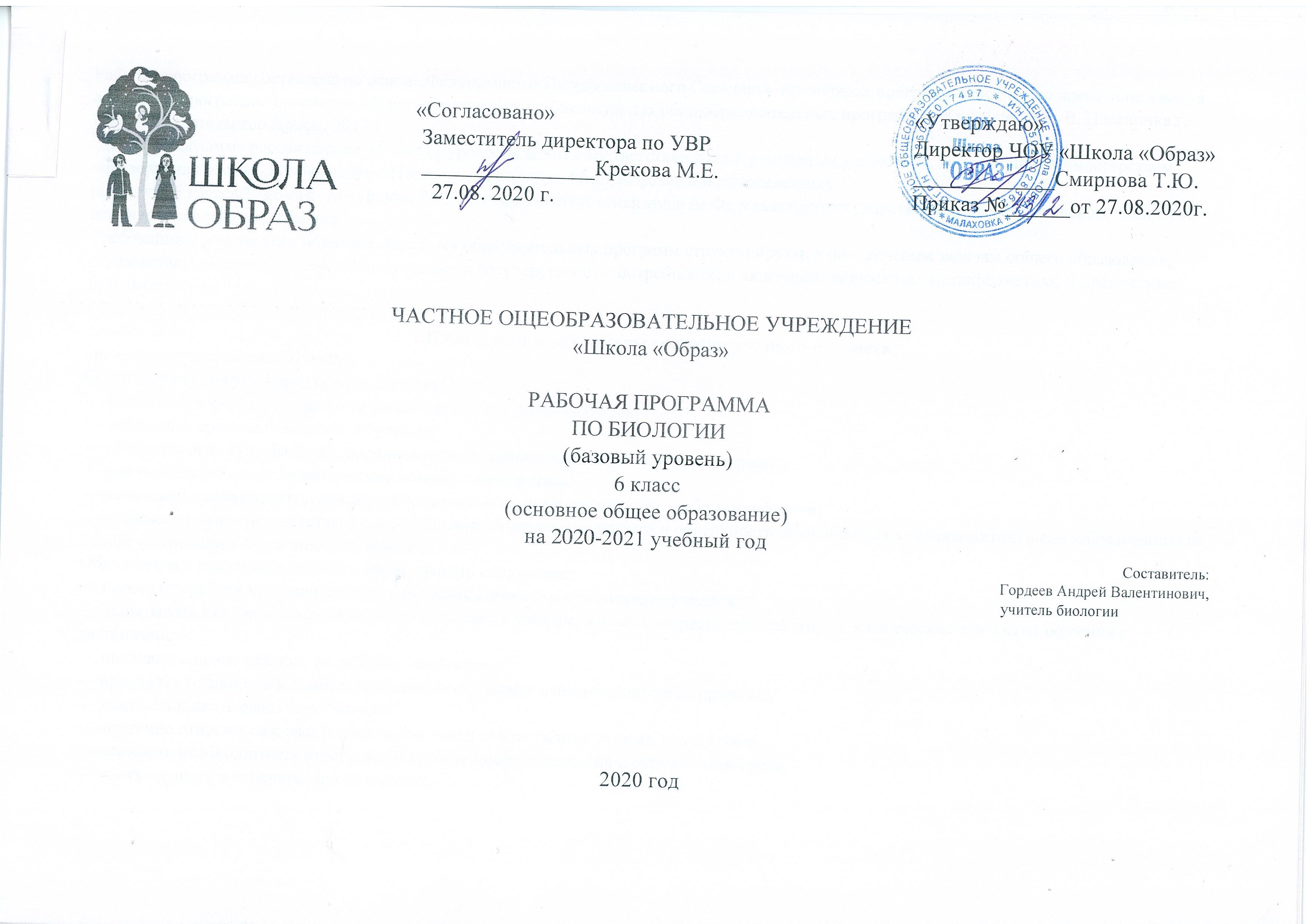 Рабочая программа составлена на основе Федерального Государственного Стандарта, примерных программ основного общего образования, авторской программы основного общего образования по биологии для общеобразовательных программ под редакцией В. В. Пасечника.г. Москва, издательство Дрофа, 2017 г. Данная программа рассчитана на 34 часа (1 урок в неделю) в соответствии с альтернативным учебником, допущенным Министерством образования Российской Федерации: Пасечник, «Биология. Многообразие покрытосеменныхрастений. 6 класс» Учебник / М.: Дрофа, 2017 г. и соответствует положениям Федерального государственного образовательного стандарта основного общего образования.Требования к результатам обучения основных образовательных программ структурируются по ключевым задачам общего образования, отражающим индивидуальные, общественные и государственные потребности, и включают личностные, метапредметные и предметные результаты. 1.Планируемые результаты освоения учебного предметаЛичностные результаты обученияОбучающиеся могут сформировать качества:— испытывать чувство гордости за российскую биологическую науку;— соблюдать правила поведения в природе;— понимать основные факторы, определяющие взаимоотношения человека и природы;— уметь реализовывать теоретические познания на практике;— осознавать значение обучения для повседневной жизни и осознанного выбора профессии;— понимать важность ответственного отношения к учению, готовности и способности обучающихся к саморазвитию и самообразованию на основе мотивации к обучению и познанию.Обучающиеся имеют возможность сформировать следующее:— проводить работу над ошибками для внесения корректив в усваиваемые знания;— испытывать любовь к природе, чувства уважения к ученым, изучающимрастительный мир, и эстетические чувства от общения с растениями;— признавать право каждого на собственное мнение;— проявлять готовность к самостоятельным поступкам и действиям на благо природы;— уметь отстаивать свою точку зрения;— критично относиться к своим поступкам, нести ответственность за их последствия;— понимать необходимость ответственного, бережного отношения к окружающей среде;— уметь слушать и слышать другое мнение;— уметь оперировать фактами как для доказательства, так и для опровержения существующего мнения.Метапредметные результаты обученияОбучающиеся могут научиться:— анализировать и сравнивать изучаемые объекты;— осуществлять описание изучаемого объекта;— определять отношения объекта с другими объектами;— определять существенные признаки объекта;— классифицировать объекты;Обучающиеся имеют возможность научиться:— проводить лабораторную работу в соответствии с инструкцией.Предметные результаты обученияОбучающиеся научатся:— внешнее и внутреннее строение органов цветковых растений;— видоизменения органов цветковых растений и их роль в жизни растенийОбучающиеся имеют возможность научиться:— различать и описывать органы цветковых растений;— объяснять связь особенностей строения органов растений со средой обитания;— изучать органы растений в ходе лабораторных работ. Жизнь растенийМетапредметные результаты обученияОбучающиеся научатся:— анализировать результаты наблюдений и делать выводы;получат возможность научиться— под руководством учителя оформлять отчет, включающий описание эксперимента, его результатов, выводов.Предметные результаты обученияОбучающиеся научатся понимать:— основные процессы жизнедеятельности растений;— особенности минерального и воздушного питания растений;— виды размножения растений и их значение.Обучающиеся получат возможность научиться:— характеризовать основные процессы жизнедеятельности растений;— объяснять значение основных процессов жизнедеятельности растений;— устанавливать взаимосвязь между процессами дыхания и фотосинтеза;— показывать значение процессов фотосинтеза в жизни растений и в природе;— объяснять роль различных видов размножения у растений;— определять всхожесть семян растений. Классификация растенийМетапредметные результаты обученияОбучающиеся научатся:— различать объем и содержание понятий;— различать родовое и видовое понятия;получат возможность научиться:-- выделять аспект классификации;— осуществлять классификацию.Предметные результаты обученияОбучающиеся научатся понимать:— основные систематические категории: вид, род, семейство, класс, отдел, царство;— характерные признаки однодольных и двудольных растений;— признаки основных семейств однодольных и двудольных растений;— важнейшие сельскохозяйственные растения, биологические основы их выращивания и народнохозяйственное значение.Обучающиеся получат возможность научиться:— делать морфологическую характеристику растений;— выявлять признаки семейства по внешнему строению растений;— работать с определительными карточками. Природные сообществаМетапредметные результаты обученияОбучающиеся научатся:— под руководством учителя оформлять отчет, включающий описание объектов, наблюдений, их результаты, выводыполучат возможность научиться— организовывать учебное взаимодействие в группе (распределять роли, договариваться друг с другом и т. д.).Предметные результаты обученияОбучающиеся научатся понимать:— взаимосвязь растений с другими организмами;— растительные сообщества и их типы;— закономерности развития и смены растительных сообществ;— влияние деятельности человека на растительные сообщества и влияние природной среды на человека.Обучающиеся получат возможность научиться:— устанавливать взаимосвязь растений с другими организмами;— определять растительные сообщества и их типы;— объяснять влияние деятельности человека на растительные сообщества и влияние природной среды на человека;— проводить фенологические наблюдения за весенними явлениями в природных сообществах.2.Содержание учебного предметаСтроение и многообразие покрытосеменных растений.Покрытосеменные. Разнообразие, распространение, значение.Строение семян однодольных и двудольных растений. Виды корней и типы корневых систем. Зоны (участки) корня. Видоизменения корней.Побег. Почки и их строение. Рост и развитие побега.Внешнее строение листа. Клеточное строение листа. Видоизменения листьев.Строение стебля. Многообразие стеблей. Видоизменения побегов.Цветок и его строение. Соцветия. Плоды и их классификация. Распространение плодов и семян.Внешнее и внутреннее строения корня. Строение почек (вегетативной и генеративной) и расположение их на стебле. Строение листа. Макро- и микростроение стебля. Различные виды соцветий. Сухие и сочные плоды.Строение семян двудольных растений. Строение зерновки пшеницы. Виды корней.Изучение внутреннего и внешнего строения корня. Изучение строение почек. Изучение строения листа. Изучение микростроения стебля. Изучение видоизмененных побегов.Изучение строения цветка. Ознакомление с разными видами соцветий. Сухие и сочные плоды.Жизнь растений.Основные процессы жизнедеятельности (питание, дыхание, обмен веществ, рост, развитие, размножение).Минеральное и воздушное питание растений. Фотосинтез. Дыхание растений.Испарение воды. Листопад. Передвижение воды и питательных веществ в растении.Прорастание семян. Способы размножения растений. Размножение споровых растений.Размножение голосеменных растений. Половое и бесполое (вегетативное) размножение покрытосеменных растений.Опыты, доказывающие значение воды, воздуха и тепла для прорастания семян; питание проростков запасными веществами семени; получение вытяжки хлорофилла; поглощение растениями углекислого газа и выделение кислорода на свету; образование крахмала; дыхание растений; испарение воды листьями; передвижение органических веществ полубу.Передвижение воды и минеральных веществ по древесине.Зимние явления в жизни растений.Классификация растений Основные систематические категории: вид, род, семейство, класс, отдел, царство.Знакомство с классификацией цветковых растений.Класс Двудольные растения. Морфологическая характеристика 3—4 семейств (с учетом местных условий).Класс Однодольные растения. Морфологическая характеристика злаков и лилейных.Важнейшие сельскохозяйственные растения, биологические основы их выращивания и народнохозяйственное значение. Живые и гербарные растения, районированные сорта важнейшихсельскохозяйственных растений.Выявление признаков семейства по внешнему строению растений.Природные сообществаВзаимосвязь растений с другими организмами. Симбиоз. Паразитизм. Растительные сообщества и их типы.Развитие и смена растительных сообществ. Влияние деятельности человека на растительные сообщества и влияние природной среды на человека.Изучение особенностей растений различных экологических группПриродное сообщество и человек. 3.Тематическое планирование и календарно-тематическое планированиеТематическое планированиеКалендарно-тематическое планированиеРассмотрено на МО естественно-научного циклаПротокол №1 от 27.08.2020 г.Руководитель МО____________ Третьякова А.Н.№Наименование разделовКоличество часов по программеКоличество часов по плануПрактические работы1Строение и многообразие покрытосеменных растений1515Сбор листовых гербариев2Жизнь растений1111Опыты с растениями3Классификация растений55Просмотр учебных фильмов4Природные сообщества33Изучение сообществ на природе.№Наименование разделов и темКоличество часовПлановые сроки прохождения темыФактические срокиПримечанияСтроение и многообразие покрытосеменных растений151Строение семян109.092Виды корней 116.093Зоны корня123.094 Видоизменения корней130.095Побег и почки107.106Внешнее строение листа114.107Клеточное строение листа121.018Среда и листья. Видоизменения листьев128.109Сбор листовых гербариев111.1110Строение стебля118.1111Видоизменения побегов125.1112Цветок102.1213Соцветия 109.1214Плоды116.1215Распространение плодов123.12Жизнь растений1116Минеральное питание растений130.1217 Фотосинтез106.01.2118Дыхание растений127.0119Испарение воды растениями, листопад102.0220Передвижение воды и питательных веществ109.0221 Прорастание семян116.0222Способы размножения.123.0223Размножение споровых растений103.0324Размножение голосеменных растений110.0325Половое размножение покрытосеменных124.0326Вегетативное размножение покрытосеменных131.03Классификация растений527Основы систематики растений107.0428Класс двудольные, семейства крестоцветные, розоцветные114.0429Класс двудольные, семейства Пасленовые, Мотыльковые, сложноцветные121.0430Класс однодольные. Семейства Лилейные и Злаки128.0431Культурные растения105.05Природные сообщества32Растительные сообщества112.0533Влияние человека на растительный мир. Охрана растений119.0534Проверочная работа на тему: Классификация растений.126.05